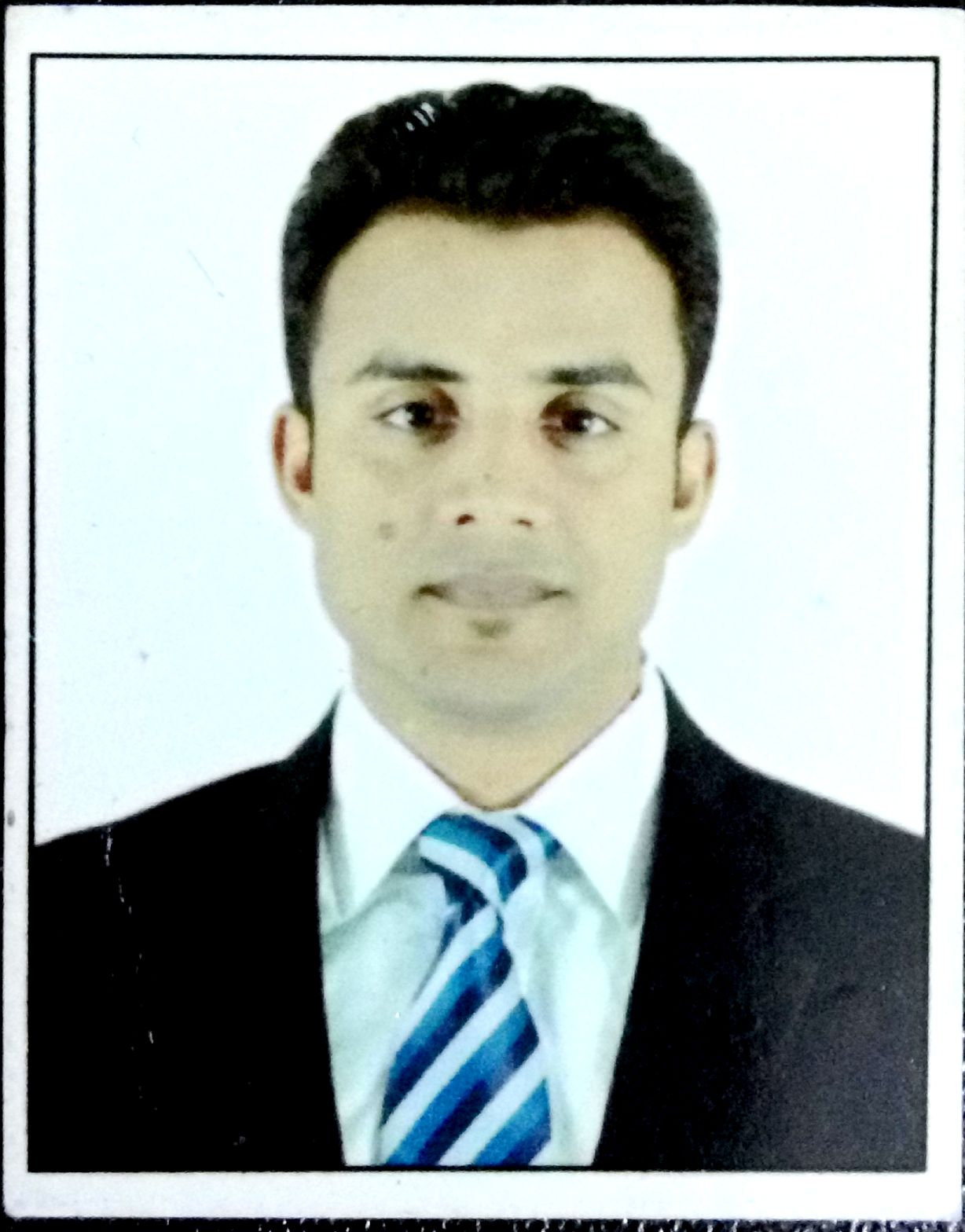 CURRICULAM VIATEVisa Status: - Visit VisaCareer Objective: Aspire to be a successful management professional by understanding work culture and enhance professional and personal growth.Educational Qualifications:Summer Internship Project:WIZARD INFO SOLUTION PVT LTD (5th May, 2014 – 25th July, 2014)Project Title: - Consumer buying behavior towards different newly develop products (software’s) like ERP, WSI & others software’s.Project Synopsis: -Selling of the software in the market according to their requirement and Order given by them which they need for their organizations.Other Projects/ Training:Worked for Vodafone BPO services for 4 months in 2012Industrial visits in PARLE AGRO LTD Rajasthan Plant, YAKULT PVT LTD Sonipath HARYANA, BISLERI INTERNATIONAL PVT New Delhi.Co-Curricular /Extra-Curricular Activities:Represented school as SPORTS CAPTAIN and SECRATARY  (2005-06)Participated and Won inter school cricket league competition (2004-05) Organised collage cultural meet (SPANDHAN) (2013-14)Core Competencies:AdaptableFlexiblePositive attitudeResponsable and hard workingLoyal  towards worksPersonal Information:Date of Birth               :	03-12-1990Nationality                          :   IndianReligion                              :   IslamGender                                 :   MaleMarital Status                :   SinglePassport Details                  :   / Valid Up to 23/09/2025Languages known        : English, Urdu, HindiI hereby  decleare that  all the above mentioned facts are true and correct to the best of my knowledge and belief.DATE :PLACE :Dubaï                                                                                                                                 SIGNATURESaquib Email:  saquib.333582@2freemail.com MBA (MASTER OF BUSINESS ADMINISTRATION): Mahatma Gandhi University, Meghalaya  (2013-15)BBA (Bachelor of Business Administration):Madras university, Chennai(2009-12)Higher Secondary: NIOS Board(2009)Secondary: CBSE Board(2006)Last Position held at time of leaving : (Sales Manager)Roles & Responsibilities: Dealing with Health products through bank channel.Ensure deliverance of Quality, Service, Cleanliness &Value to customer Key Learning’s :Created good relation with customers with positive attitude.Cold calling to arrange meeting with potential customers to prospects for new business.